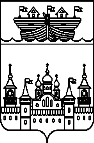 ПОСЕЛКОВЫЙ СОВЕТ Р.П. ВОСКРЕСЕНСКОЕВОСКРЕСЕНСКОГО МУНИЦИПАЛЬНОГО РАЙОНАНИЖЕГОРОДСКОЙ ОБЛАСТИРЕШЕНИЕ23 декабря 2021 года	№ 39О внесении изменений в Положение о муниципальной службе в р.п.Воскресенское Воскресенского муниципального района Нижегородской области, утвержденное решением поселкового Совета от 17.04.2020 г. № 8В соответствии с Федеральным законом от 02.03.2007 г. № 25-ФЗ «О муниципальной службе в Российской Федерации»,  Законом Нижегородской области от 03.08.2007 г. № 99-З «О муниципальной службе в Нижегородской области», руководствуясь распоряжением Правительства Нижегородской области от 30.09.2021 г. № 992-р «О мерах по увеличению оплаты труда работникам бюджетного сектора экономики Нижегородской области»,  поселковый  Совет р.п. Воскресенское   р е ш и л :1.Внести в  Положение о муниципальной службе в р.п.Воскресенское Воскресенского муниципального района Нижегородской области, утвержденное решением поселкового Совета от 17.04.2020 г. №8 следующие изменеия:1.1.Подпункт 6 части 2 главы 7. Общие принципы оплаты труда муниципального служащего, гарантии предоставляемые муниципальному служащему, стаж муниципальной службы изложить в новой редакции:«6) размер оклада за классный чин устанавливается в зависимости от присвоенного муниципальному служащему классного чина в размере:2..Настоящее решение вступает в силу со дня принятия и распространяется на правоотношения, возникшие с 1 октября 2021 года.3.Обнародовать настоящее решение на информационном стенде администрации р.п. Воскресенское и опубликовать на официальном Интернет-сайте администрации Воскресенского муниципального района: www.voskresenskoe-adm.ru в разделе «Органы МСУ и организации», подраздел «Поселковый Совет р.п. Воскресенское, нормативные акты».4.Контроль за исполнением настоящего решения возложить на главу администрации.Глава местного самоуправления					С.Н.ШадруновКлассный чинРазмер оклада за классный чин Муниципальный советник 1 класса6702